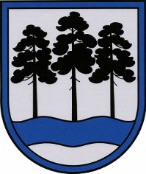 OGRES  NOVADA  PAŠVALDĪBAReģ.Nr.90000024455, Brīvības iela 33, Ogre, Ogres nov., LV-5001tālrunis 65071160, e-pasts: ogredome@ogresnovads.lv, www.ogresnovads.lv SAISTOŠIE NOTEIKUMIOgrē2022. gada 26. maijā				 		         		         Nr.15/2022(protokols Nr.11; 2.)Par kārtību, kādā Ogres novada pašvaldība piešķir finansējumu pašvaldības organizēto projektu konkursu ietvarosIzdoti saskaņā ar likuma “Par pašvaldībām” 12. pantu un 43. panta trešo daļuVispārīgie jautājumiSaistošie noteikumi (turpmāk – Noteikumi) nosaka kārtību, kādā:Ogres novada pašvaldība (turpmāk – Pašvaldība) organizē projektu konkursus un piešķir finansējumu nereģistrētām iedzīvotāju grupām, nevalstiskām organizācijām, komersantiem vai citiem konkursa nolikumā noteiktiem projektu iesniedzējiem  (turpmāk – Projekta iesniedzējs) no pašvaldības autonomajām funkcijām izrietošu uzdevumu veikšanai projektu ietvaros,Pašvaldība slēdz līgumus ar Projektu iesniedzējiem un uzrauga piešķirtā finansējuma izlietojumu.Pašvaldība piešķir Projekta iesniedzējam tiesības īstenot projektu no pašvaldības autonomajām funkcijām izrietošu uzdevumu veikšanai atbilstoši likumam “Par pašvaldībām” un šiem Noteikumiem un noslēdzot līgumu par finansējuma piešķiršanu un izlietošanu (turpmāk – Līgums). Noteikumi nav piemērojami aktivitātēm, kas tiek finansiāli atbalstītas, pamatojoties uz citiem Pašvaldības normatīvajiem aktiem.Projekta īstenošanai piešķirtais finansējums nedrīkst tikt izlietots Projekta iesniedzēja uzturēšanas izdevumiem un peļņas gūšanai.Pašvaldības finansējumu nepiešķir būvdarbiem, remontiem un labiekārtošanas darbiem privātīpašumā, izņemot vides sakārtošanu sabiedriski nozīmīgos objektos, kuru īpašnieki nodrošina to publisku pieejamību.Finansējumu Projekta iesniedzējam projekta īstenošanai piešķir Pašvaldības budžetā kārtējam gadam šim mērķim paredzēto līdzekļu ietvaros. Konkurss līguma par finansējuma piešķiršanu un izlietošanu slēgšanaiPašvaldība nodrošina projektu konkursu organizēšanu Līguma slēgšanai (turpmāk – Konkurss), lai noteiktu, kurš no Projektu iesniedzējiem var efektīvāk īstenot projektu konkursa mērķus.Konkursu organizē atbilstoši Konkursa nolikumam (turpmāk – Nolikums), kuru apstiprina Pašvaldības dome. Konkursam par Līguma slēgšanu izveido Konkursa vērtēšanas komisiju vismaz trīs cilvēku sastāvā saskaņā ar Nolikumā noteikto kārtību. Pašvaldības centrālās administrācijas Komunikācijas nodaļa Pašvaldības mājaslapā www.ogresnovads.lv publicē paziņojumu par Konkursa izsludināšanu un Konkursa nolikumu, kā arī citus ar Konkursu saistītos dokumentus. Projektu iesniedzēji dalībai Konkursā piesakās termiņā, kas tiek noteikts paziņojumā par Konkursa izsludināšanu vai Nolikumā.Lēmuma par projektu apstiprināšanu pieņemšana un līguma par finansējuma piešķīršanu un izlietošanu slēgšanaNoteikumu 9. punktā minētā komisija izvērtē Projektu iesniedzēju iesniegtos projektu pieteikumus un izvēlas atbilstošākos pretendentus Līgumu slēgšanai, saskaņā ar Noteikumiem un Nolikumā noteiktajiem vērtēšanas kritērijiem.Iesniegtais projekts nevar tikt apstiprināts, ja Projekta iesniedzējam ir nenokārtotas finanšu saistības ar Pašvaldību vai valsti, kurām iestājies izpildes termiņš, vai arī, ja tas iepriekšējos gados nav pildījis Noteikumu vai Līguma nosacījumus.Lēmumu par iesniegto projektu apstiprināšanu un Līguma slēgšanas tiesību piešķiršanu pēc Komisijas vērtējuma saņemšanas pieņem Pašvaldības dome.Informācija par attiecīgajā gadā Konkursa ietvaros realizējamajiem projektiem tiek publicēta Pašvaldības mājaslapā www.ogresnovads.lv. Pašvaldība ar Konkursa ietvaros izvēlēto Projekta iesniedzēju slēdz Līgumu. Atbildība, uzraudzība un kontrole par finansējuma izlietojumuJebkurā projektu izvērtēšanas un īstenošanas posmā Pašvaldībai ir tiesības pieprasīt papildu informāciju un dokumentus no Projekta iesniedzēja. Projekta iesniedzējs ir atbildīgs par apstiprinātā projekta īstenošanu, noslēgtā Līguma ievērošanu, projekta īstenošanai piešķirtā finansējuma izlietošanu atbilstoši paredzētajiem mērķiem un normatīvajiem aktiem.Pašvaldība ir atbildīga par piešķirtā finansējuma izlietojuma uzraudzību un kontroli atbilstoši Līgumā paredzētajiem mērķiem.Domes priekšsēdētājs 								           E. Helmanis